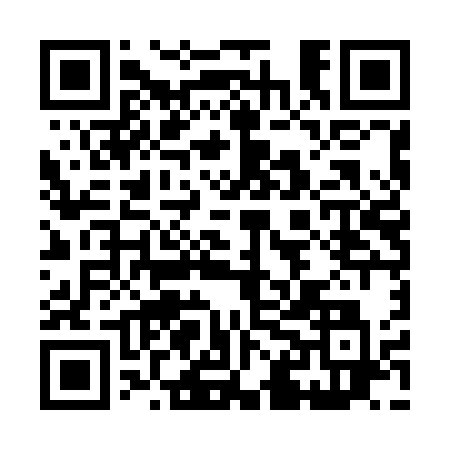 Prayer times for Blatna, Czech RepublicWed 1 May 2024 - Fri 31 May 2024High Latitude Method: Angle Based RulePrayer Calculation Method: Muslim World LeagueAsar Calculation Method: HanafiPrayer times provided by https://www.salahtimes.comDateDayFajrSunriseDhuhrAsrMaghribIsha1Wed3:255:421:026:068:2210:292Thu3:225:401:016:078:2410:323Fri3:195:381:016:088:2510:344Sat3:165:371:016:098:2710:375Sun3:135:351:016:108:2810:406Mon3:105:331:016:118:2910:427Tue3:075:321:016:128:3110:458Wed3:045:301:016:138:3210:489Thu3:015:291:016:148:3410:5110Fri2:585:271:016:148:3510:5311Sat2:555:261:016:158:3710:5612Sun2:525:241:016:168:3810:5913Mon2:495:231:016:178:3911:0214Tue2:455:221:016:188:4111:0515Wed2:455:201:016:198:4211:0716Thu2:445:191:016:198:4411:1017Fri2:445:181:016:208:4511:1018Sat2:435:161:016:218:4611:1119Sun2:435:151:016:228:4811:1120Mon2:425:141:016:238:4911:1221Tue2:425:131:016:238:5011:1322Wed2:425:121:016:248:5111:1323Thu2:415:111:016:258:5311:1424Fri2:415:101:016:258:5411:1425Sat2:405:091:016:268:5511:1526Sun2:405:081:026:278:5611:1527Mon2:405:071:026:288:5711:1628Tue2:405:061:026:288:5811:1629Wed2:395:051:026:298:5911:1730Thu2:395:041:026:309:0111:1831Fri2:395:031:026:309:0211:18